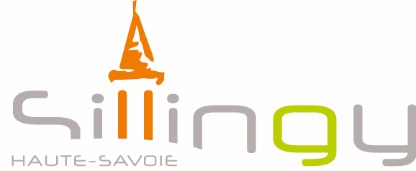 * Vous ne devez remplir ce cadre que si la demande de subvention correspond à un projet ou une action spécifique          que vous souhaitez mettre en place. Vous pouvez faire une demande à tout moment dans l’année.NOM DE L’ASSOCIATION :INTITULE DU PROJET OU DE L’ACTION :Présentation de l’action :       Nouvelle action 		     Renouvellement de l’action Date prévisionnelle de réalisation :  Durée de l’action : Personne responsable du projet / de l’action :Nom : ____________________________________ Prénom : __________________________________ Fonction dans l’association : Téléphone : 	Adresse e-mail: _______________________________________________________________________Quels sont les objectifs de l’action / projet ?Quel en est le contenu ?Quels sont les publics ciblés :Nombre approximatif de personnes bénéficiaires :Dont                            de SILLINGY.Lieu(x) de réalisation : Quels sont les moyens prévus pour la mise en œuvre du projet /  de l’action :Veuillez indiquer toutes informations complémentaires qui vous sembleraient pertinente : Je soussigné(e), (nom et prénom) :Président(e)  de l’association :Déclare :- Que l’association est à jour de ses obligations administratives, comptables, sociales et fiscales (déclarations et paiements correspondants) ;- Exactes et sincères les informations du présent formulaire, notamment relatives aux demandes de subventions déposées auprès d’autres financeurs publics ainsi que l’approbation du budget par les instances statutaires;- Demander une subvention de …………………….. € .Fait, le : ……………………………………………………………….. A :………………………………………………………………………Cachet de l’association et signature du Président : Un courrier adressé au Maire de la Commune de Sillingy par lequel vous sollicitez une subvention ; Le budget prévisionnel du projet / de l’action ; Un Relevé d’Identité Bancaire (RIB) au compte de l’association.BUDGET DU PROJET  (joindre un détail du budget): _________________€MONTANT DE LA SUBVENTION DEMANDEE : ______________________€ 